Numele si prenumele………………………..Clasa a IV-a AExpert, Prof.   MOTRUN  ELENAData...........Curcubeul   emoțiilor-fișă de dezvoltare personală-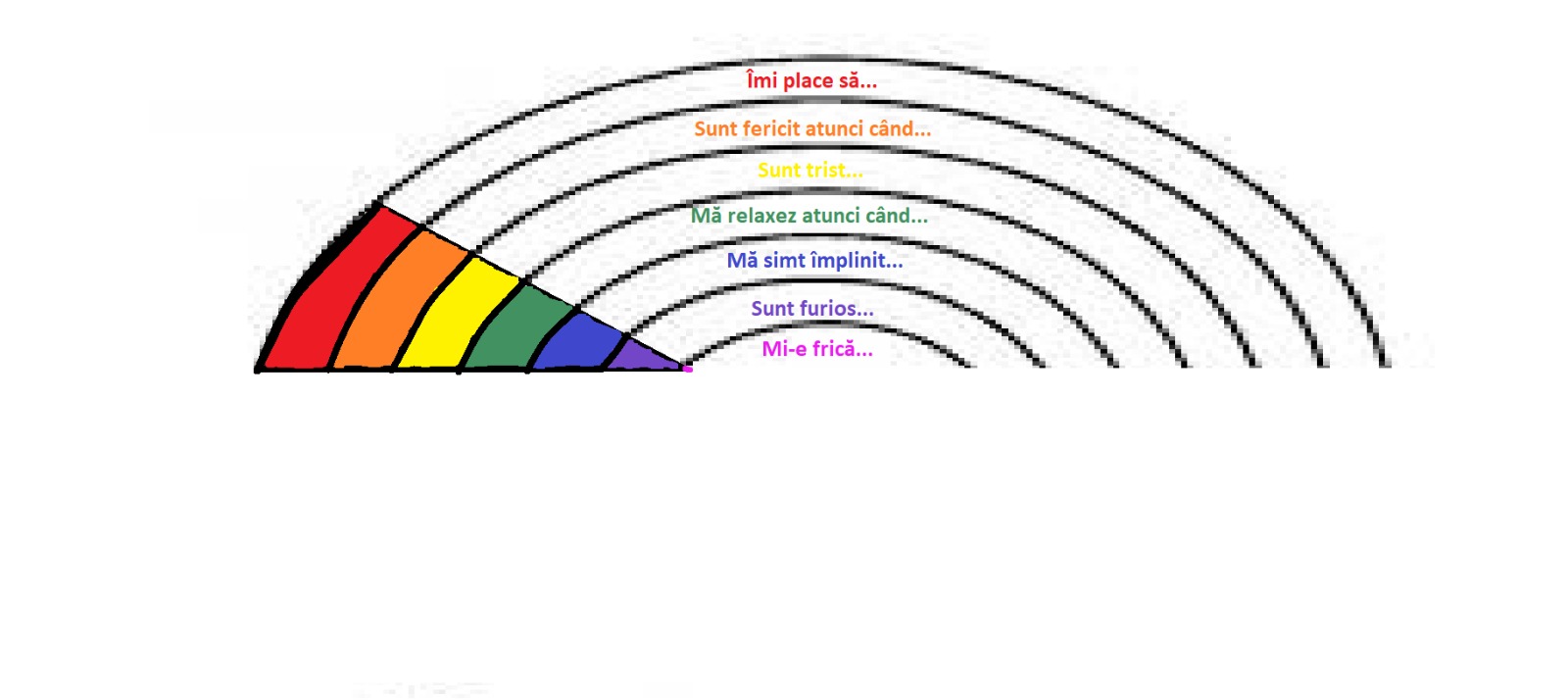 